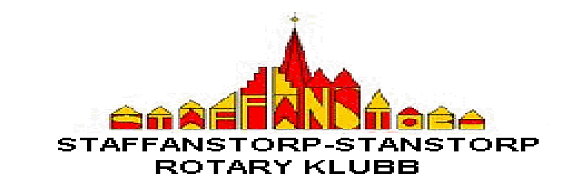 För 7:de året i radSLÅ ETT SLAG FÖR LÄKARBANKENpå Assartorps golfbanaTävlingsbestämmelserSpeldatum:	2013-08-21, kl. 09:00Sista anm.dag:	2013-08-18, kl. 15:00Startlista:		2013-08-20, kl. 10:00Spelsätt:		Singel, PoängbogeyMax. Hcp 36,0. Spelare med klubbhandicap spelar på 36,0Tävlingen öppen för alla rotarianer och anhörigaMax. antal deltagare: 120Anmälningsavgift:  	350:-  inkl. greenfee  Anmälan kan ske direkt över www.golf.se  per mail till malmstrom.b@gmail.com eller per tel. 040-441191 OBS!Häften av startavgiften går till Läkarbanken SPONSOR:  Färs & Frosta Sparbank ; Kimabolagen AB